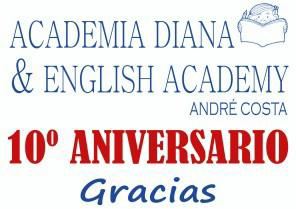 ESCUELA MUNICIPAL DE IDIOMAS DE ORGAZ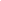 Al entregar esta hoja de matrícula se debe adjuntar el justificante de pago correspondiente a 'Matricula Ayto empadronado' de 25.00€ 'Matricula Ayto noempadronado' de 50.00 €La entrega de la hoja de matrícula supone la aceptación de la domiciliación de la 1a cuota.La domiciliación de las cuotas se efectuará entre los días 1 y 10 del mes corriente.En la cuota mensual ya están tenidos en cuenta y prorrateados los días no lectivos.En el caso de que se quiera tramitar la baja, se deberá comunicar a la Secretaría de la EMI antes del día 25 de cada mes, para proceder con la tramitación de la baja y anulación de la domiciliación del mes siguiente.En el caso de que el recibo sea devuelto por caso no imputable a la EMI, se cargará 2 € por cada recibo devuelto.HOJA DE MATRÍCULA CURSO 2023/24HOJA DE MATRÍCULA CURSO 2023/24HOJA DE MATRÍCULA CURSO 2023/24HOJA DE MATRÍCULA CURSO 2023/24HOJA DE MATRÍCULA CURSO 2023/24HOJA DE MATRÍCULA CURSO 2023/24HOJA DE MATRÍCULA CURSO 2023/24HOJA DE MATRÍCULA CURSO 2023/24HOJA DE MATRÍCULA CURSO 2023/24HOJA DE MATRÍCULA CURSO 2023/24HOJA DE MATRÍCULA CURSO 2023/24HOJA DE MATRÍCULA CURSO 2023/24HOJA DE MATRÍCULA CURSO 2023/24HOJA DE MATRÍCULA CURSO 2023/24HOJA DE MATRÍCULA CURSO 2023/24HOJA DE MATRÍCULA CURSO 2023/24HOJA DE MATRÍCULA CURSO 2023/24HOJA DE MATRÍCULA CURSO 2023/24HOJA DE MATRÍCULA CURSO 2023/24HOJA DE MATRÍCULA CURSO 2023/24HOJA DE MATRÍCULA CURSO 2023/24HOJA DE MATRÍCULA CURSO 2023/24HOJA DE MATRÍCULA CURSO 2023/24HOJA DE MATRÍCULA CURSO 2023/24HOJA DE MATRÍCULA CURSO 2023/24HOJA DE MATRÍCULA CURSO 2023/24HOJA DE MATRÍCULA CURSO 2023/24HOJA DE MATRÍCULA CURSO 2023/24HOJA DE MATRÍCULA CURSO 2023/24HOJA DE MATRÍCULA CURSO 2023/24HOJA DE MATRÍCULA CURSO 2023/24IDIOMA/GRUPO:IDIOMA/GRUPO:IDIOMA/GRUPO:IDIOMA/GRUPO:IDIOMA/GRUPO:IDIOMA/GRUPO:IDIOMA/GRUPO:IDIOMA/GRUPO:IDIOMA/GRUPO:NIVEL:NIVEL:NIVEL:NIVEL:NIVEL:DÍAS:DÍAS:DÍAS:DÍAS:DÍAS:DÍAS:DÍAS:DÍAS:DÍAS:HORA:HORA:HORA:HORA:HORA:DATOS DEL ALUMNODATOS DEL ALUMNODATOS DEL ALUMNODATOS DEL ALUMNODATOS DEL ALUMNODATOS DEL ALUMNODATOS DEL ALUMNODATOS DEL ALUMNODATOS DEL ALUMNODATOS DEL ALUMNODATOS DEL ALUMNODATOS DEL ALUMNODATOS DEL ALUMNODATOS DEL ALUMNODATOS DEL ALUMNODATOS DEL ALUMNODATOS DEL ALUMNODATOS DEL ALUMNODATOS DEL ALUMNODATOS DEL ALUMNODATOS DEL ALUMNODATOS DEL ALUMNODATOS DEL ALUMNODATOS DEL ALUMNODATOS DEL ALUMNODATOS DEL ALUMNODATOS DEL ALUMNODATOS DEL ALUMNODATOS DEL ALUMNODATOS DEL ALUMNODATOS DEL ALUMNONOMBRE:NOMBRE:NOMBRE:NOMBRE:NOMBRE:NOMBRE:NOMBRE:NOMBRE:NOMBRE:APELLIDOS:APELLIDOS:APELLIDOS:APELLIDOS:APELLIDOS:N.I.F.:N.I.F.:N.I.F.:N.I.F.:N.I.F.:N.I.F.:N.I.F.:N.I.F.:N.I.F.:F.NACIMIENTO:F.NACIMIENTO:F.NACIMIENTO:F.NACIMIENTO:F.NACIMIENTO:DIRECCIÓN:DIRECCIÓN:DIRECCIÓN:DIRECCIÓN:DIRECCIÓN:DIRECCIÓN:DIRECCIÓN:DIRECCIÓN:DIRECCIÓN:C.P.:C.P.:C.P.:C.P.:C.P.:C.P.:C.P.:C.P.:C.P.:LOCALIDAD:LOCALIDAD:LOCALIDAD:LOCALIDAD:LOCALIDAD:LOCALIDAD:PROVINCIA:PROVINCIA:PROVINCIA:PROVINCIA:PROVINCIA:PROVINCIA:PROVINCIA:PROVINCIA:PROVINCIA:EMPADRONADO:EMPADRONADO:EMPADRONADO:EMPADRONADO:EMPADRONADO:EMPADRONADO:SÍNONOT. FIJO:T. FIJO:T. FIJO:T. FIJO:T. FIJO:T. FIJO:T. FIJO:T. FIJO:T. FIJO:T. MÓVIL:T. MÓVIL:T. MÓVIL:T. MÓVIL:T. MÓVIL:T. MÓVIL:E-MAIL:E-MAIL:E-MAIL:E-MAIL:E-MAIL:E-MAIL:E-MAIL:E-MAIL:E-MAIL:EN CASO DE SER MENOR EL ALUMNOEN CASO DE SER MENOR EL ALUMNOEN CASO DE SER MENOR EL ALUMNOEN CASO DE SER MENOR EL ALUMNOEN CASO DE SER MENOR EL ALUMNOEN CASO DE SER MENOR EL ALUMNOEN CASO DE SER MENOR EL ALUMNOEN CASO DE SER MENOR EL ALUMNOEN CASO DE SER MENOR EL ALUMNOEN CASO DE SER MENOR EL ALUMNOEN CASO DE SER MENOR EL ALUMNOEN CASO DE SER MENOR EL ALUMNOEN CASO DE SER MENOR EL ALUMNOEN CASO DE SER MENOR EL ALUMNOEN CASO DE SER MENOR EL ALUMNOEN CASO DE SER MENOR EL ALUMNOEN CASO DE SER MENOR EL ALUMNOEN CASO DE SER MENOR EL ALUMNOEN CASO DE SER MENOR EL ALUMNOEN CASO DE SER MENOR EL ALUMNOEN CASO DE SER MENOR EL ALUMNOEN CASO DE SER MENOR EL ALUMNOEN CASO DE SER MENOR EL ALUMNOEN CASO DE SER MENOR EL ALUMNOEN CASO DE SER MENOR EL ALUMNOEN CASO DE SER MENOR EL ALUMNOEN CASO DE SER MENOR EL ALUMNOEN CASO DE SER MENOR EL ALUMNOEN CASO DE SER MENOR EL ALUMNOEN CASO DE SER MENOR EL ALUMNOEN CASO DE SER MENOR EL ALUMNOPADRE/MADRE/TUTORPADRE/MADRE/TUTORPADRE/MADRE/TUTORPADRE/MADRE/TUTORPADRE/MADRE/TUTORPADRE/MADRE/TUTORPADRE/MADRE/TUTORPADRE/MADRE/TUTORPADRE/MADRE/TUTORPADRE/MADRE/TUTORT. MÓVIL:T. MÓVIL:T. MÓVIL:T. MÓVIL:T. MÓVIL:T. MÓVIL:T. MÓVIL:T. MÓVIL:T. MÓVIL:T. MÓVIL:PADRE/MADRE/TUTORPADRE/MADRE/TUTORPADRE/MADRE/TUTORPADRE/MADRE/TUTORPADRE/MADRE/TUTORPADRE/MADRE/TUTORPADRE/MADRE/TUTORPADRE/MADRE/TUTORPADRE/MADRE/TUTORPADRE/MADRE/TUTORT. MÓVIL:T. MÓVIL:T. MÓVIL:T. MÓVIL:T. MÓVIL:T. MÓVIL:T. MÓVIL:T. MÓVIL:T. MÓVIL:T. MÓVIL:DOMICILIACIÓN BANCARIA (Datos del titular de la cuenta)DOMICILIACIÓN BANCARIA (Datos del titular de la cuenta)DOMICILIACIÓN BANCARIA (Datos del titular de la cuenta)DOMICILIACIÓN BANCARIA (Datos del titular de la cuenta)DOMICILIACIÓN BANCARIA (Datos del titular de la cuenta)DOMICILIACIÓN BANCARIA (Datos del titular de la cuenta)DOMICILIACIÓN BANCARIA (Datos del titular de la cuenta)DOMICILIACIÓN BANCARIA (Datos del titular de la cuenta)DOMICILIACIÓN BANCARIA (Datos del titular de la cuenta)DOMICILIACIÓN BANCARIA (Datos del titular de la cuenta)DOMICILIACIÓN BANCARIA (Datos del titular de la cuenta)DOMICILIACIÓN BANCARIA (Datos del titular de la cuenta)DOMICILIACIÓN BANCARIA (Datos del titular de la cuenta)DOMICILIACIÓN BANCARIA (Datos del titular de la cuenta)DOMICILIACIÓN BANCARIA (Datos del titular de la cuenta)DOMICILIACIÓN BANCARIA (Datos del titular de la cuenta)DOMICILIACIÓN BANCARIA (Datos del titular de la cuenta)DOMICILIACIÓN BANCARIA (Datos del titular de la cuenta)DOMICILIACIÓN BANCARIA (Datos del titular de la cuenta)DOMICILIACIÓN BANCARIA (Datos del titular de la cuenta)DOMICILIACIÓN BANCARIA (Datos del titular de la cuenta)DOMICILIACIÓN BANCARIA (Datos del titular de la cuenta)DOMICILIACIÓN BANCARIA (Datos del titular de la cuenta)DOMICILIACIÓN BANCARIA (Datos del titular de la cuenta)DOMICILIACIÓN BANCARIA (Datos del titular de la cuenta)DOMICILIACIÓN BANCARIA (Datos del titular de la cuenta)DOMICILIACIÓN BANCARIA (Datos del titular de la cuenta)DOMICILIACIÓN BANCARIA (Datos del titular de la cuenta)DOMICILIACIÓN BANCARIA (Datos del titular de la cuenta)DOMICILIACIÓN BANCARIA (Datos del titular de la cuenta)DOMICILIACIÓN BANCARIA (Datos del titular de la cuenta)NOMBRE Y APELLIDOSNOMBRE Y APELLIDOSNOMBRE Y APELLIDOSNOMBRE Y APELLIDOSNOMBRE Y APELLIDOSNOMBRE Y APELLIDOSNOMBRE Y APELLIDOSNOMBRE Y APELLIDOSNOMBRE Y APELLIDOSN.I.FN.I.FN.I.FN.I.FN.I.FIBANIBANIBANIBANENTIDADENTIDADENTIDADENTIDADENTIDADENTIDADENTIDADSUCURSALSUCURSALSUCURSALSUCURSALSUCURSALDCDCDCNÚMERO DE CUENTANÚMERO DE CUENTANÚMERO DE CUENTANÚMERO DE CUENTANÚMERO DE CUENTANÚMERO DE CUENTANÚMERO DE CUENTANÚMERO DE CUENTANÚMERO DE CUENTANÚMERO DE CUENTANÚMERO DE CUENTANÚMERO DE CUENTACUOTA MENSUAL (Marque con una X la cuota correspondiente)*CUOTA MENSUAL (Marque con una X la cuota correspondiente)*CUOTA MENSUAL (Marque con una X la cuota correspondiente)*CUOTA MENSUAL (Marque con una X la cuota correspondiente)*CUOTA MENSUAL (Marque con una X la cuota correspondiente)*CUOTA MENSUAL (Marque con una X la cuota correspondiente)*CUOTA MENSUAL (Marque con una X la cuota correspondiente)*CUOTA MENSUAL (Marque con una X la cuota correspondiente)*CUOTA MENSUAL (Marque con una X la cuota correspondiente)*CUOTA MENSUAL (Marque con una X la cuota correspondiente)*CUOTA MENSUAL (Marque con una X la cuota correspondiente)*CUOTA MENSUAL (Marque con una X la cuota correspondiente)*CUOTA MENSUAL (Marque con una X la cuota correspondiente)*CUOTA MENSUAL (Marque con una X la cuota correspondiente)*CUOTA MENSUAL (Marque con una X la cuota correspondiente)*CUOTA MENSUAL (Marque con una X la cuota correspondiente)*CUOTA MENSUAL (Marque con una X la cuota correspondiente)*CUOTA MENSUAL (Marque con una X la cuota correspondiente)*CUOTA MENSUAL (Marque con una X la cuota correspondiente)*CUOTA MENSUAL (Marque con una X la cuota correspondiente)*CUOTA MENSUAL (Marque con una X la cuota correspondiente)*CUOTA MENSUAL (Marque con una X la cuota correspondiente)*CUOTA MENSUAL (Marque con una X la cuota correspondiente)*CUOTA MENSUAL (Marque con una X la cuota correspondiente)*CUOTA MENSUAL (Marque con una X la cuota correspondiente)*CUOTA MENSUAL (Marque con una X la cuota correspondiente)*CUOTA MENSUAL (Marque con una X la cuota correspondiente)*CUOTA MENSUAL (Marque con una X la cuota correspondiente)*CUOTA MENSUAL (Marque con una X la cuota correspondiente)*CUOTA MENSUAL (Marque con una X la cuota correspondiente)*CUOTA MENSUAL (Marque con una X la cuota correspondiente)*CUOTA -27€CUOTA -27€CUOTA -27€CUOTA -27€XX